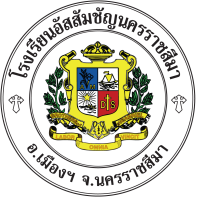 คำร้องต่าง ๆโรงเรียนอัสสัมชัญนครราชสีมาเขียนที่ โรงเรียนอัสสัมชัญนครราชสีมาวันที่.......... เดือน.................................พ.ศ................เรื่อง	ขอรับใบรับรองเอกสารต่าง ๆเรียน	ผู้อำนวยการโรงเรียนอัสสัมชัญนครราชสีมาสิ่งที่ส่งมาด้วย  สลิปเงินเดือน/ใบรับรองการเป็นการทำงาน  		    จำนวน .............. แผ่น		ด้วยข้าพเจ้า (นาย/นาง/นางสาว) .....................................................................................................ตำแหน่ง    ครู     บุคลากรทางการศึกษา   พนักงาน   มีความประสงค์จะขอเอกสารดังนี้  ใบรับรองเงินเดือน	 ใบรับรองการเป็นการทำงาน    อื่น ๆ ...................................................................เพื่อนำไปใช้ประกอบ ...................................................................................................................................................................................................................................................................................................................................................................................................................................................................................................................................		ทั้งนี้ข้าพเจ้า (นาย/นาง/นางสาว) .....................................................................................................ขอรับรองว่า ได้นำเอกสารที่ขอเบื้องต้นนำไปใช้ตามวัตถุประสงค์ดังกล่าวจริง		จึงเรียนมาเพื่อโปรดพิจารณา                     รับทราบ					               เห็นชอบ	    ไม่เห็นชอบ	  								     ....................................................................           (………..………………………………………..)			      ....................................................................               งานทรัพยากรมนุษย์ 				     ....................................................................         (ม.สมบูรณ์  สุขชัย)    หัวหน้าสำนักผู้อำนวยการ อนุมัติ          ไม่อนุมัติ(ภราดา ดร.วิทยา  เทพกอม)ผู้อำนวยการ/ผู้จัดการ/หัวหน้างานทรัพยากรมนุษย์